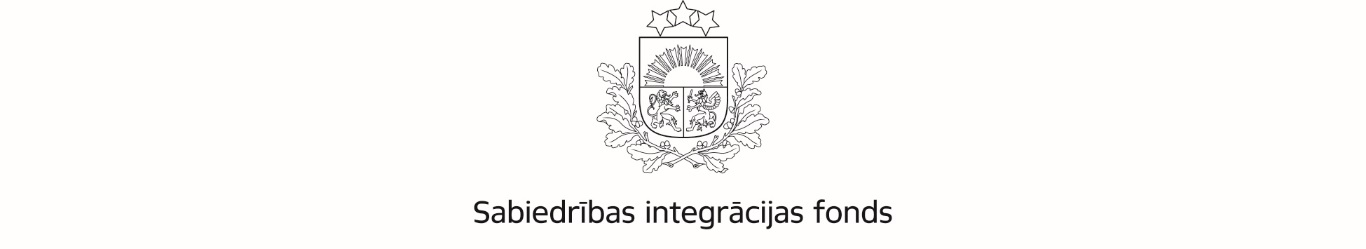 Latvijas valsts budžeta finansētā programma“Atbalsts NVO Covid-19 krīzes radīto negatīvo seku mazināšanai”2021.LV/NVO_COVIDApstiprināto projektu pieteikumu kopsavilkumsProjekta Nr.: 2021.LV/NVO_COVID/01 Projekta iesniedzējs: Nodibinājums "BĒRNU SLIMNĪCAS FONDS"Projekta nosaukums: Interaktīvais ceļvedis – iekļaujošs un drošs palīgsProjektā pieprasītais programmas finansējums un īstenošanas periodsProjekta kopsavilkumsProjekta Nr.: 2021.LV/NVO_COVID/03Projekta iesniedzējs: Biedrība “Latvijas Sarkanais Krusts”Projekta nosaukums: DROŠI BŪT, DROŠI MĀCĪTIESProjektā pieprasītais programmas finansējums un īstenošanas periodsProjekta kopsavilkumsProjekta Nr.: 2021.LV/NVO_COVID/04Projekta iesniedzējs: Biedrība "Resursu centrs cilvēkiem ar garīgiem traucējumiem “ZELDA”"Projekta nosaukums: Atbalsta nodrošināšana personām ar garīga rakstura traucējumiem COVID-19Projektā pieprasītais programmas finansējums un īstenošanas periodsProjekta kopsavilkumsProjekta Nr.: 2021.LV/NVO_COVID/05Projekta iesniedzējs: Biedrība "Centrs MARTA"Projekta nosaukums: Atbalsts vardarbībā cietušām sievietēm un bērniem Covid-19 krīzes apstākļosProjektā pieprasītais programmas finansējums un īstenošanas periodsProjekta kopsavilkumsProjekta Nr.: 2021.LV/NVO_COVID/08Projekta iesniedzējs: Biedrība “Eņģeļi ar mums”Projekta nosaukums: Atver savu sirdiProjektā pieprasītais programmas finansējums un īstenošanas periodsProjekta kopsavilkumsProjekta Nr.: 2021.LV/NVO_COVID/10Projekta iesniedzējs: Biedrība "Piedzīvojuma Gars"Projekta nosaukums: Ko Tu krīzē? - atbalsts jauniešu līdzdalībai, iesaistei un izolācijas mazināšanaiProjektā pieprasītais programmas finansējums un īstenošanas periodsProjekta kopsavilkumsProjekta Nr.: 2021.LV/NVO_COVID/11Projekta iesniedzējs: Biedrība "Vecāki Aizkrauklei"Projekta nosaukums: Ģimeņu labbūtības veicināšanas pasākumi Covid -19Projektā pieprasītais programmas finansējums un īstenošanas periodsProjekta kopsavilkumsProjekta Nr.: 2021.LV/NVO_COVID/13Projekta iesniedzējs: Biedrība “Attīstības platforma YOU+”Projekta nosaukums: Jauniešu atbalsta tīklsProjektā pieprasītais programmas finansējums un īstenošanas periodsProjekta kopsavilkumsProjekta Nr.: 2021.LV/NVO_COVID/15Projekta iesniedzējs: Biedrība "Miera osta"Projekta nosaukums: Atbalsta pasākumi ģimenēm ar bērniem COVID-19Projektā pieprasītais programmas finansējums un īstenošanas periodsProjekta kopsavilkumsProjekta Nr.: 2021.LV/NVO_COVID/16Projekta iesniedzējs: Nodibinājums "Fonds "Rehabilitācijas centrs Poga""Projekta nosaukums: Rehabilitācijas pakalpojumu pielāgošana COVID 19 pandēmijas apstākļiemProjektā pieprasītais programmas finansējums un īstenošanas periodsProjekta kopsavilkumsProjekta Nr.: 2021.LV/NVO_COVID/18Projekta iesniedzējs: Biedrība "Free Rīga"Projekta nosaukums: Lietu apmaiņas punkta “Brīvbode” nodrošināšana plašākai sabiedrībai Rīgas apkaimēsProjektā pieprasītais programmas finansējums un īstenošanas periodsProjekta kopsavilkumsProjekta Nr.: 2021.LV/NVO_COVID/19Projekta iesniedzējs: Nodibinājums "Hospiss LV"Projekta nosaukums: Covid-19 krīzes radīto seku mazināšanai iesaistīto medicīnasdarbinieku atbalsta akcija “Galds savējiem”Projektā pieprasītais programmas finansējums un īstenošanas periodsProjekta kopsavilkumsProjekta Nr.: 2021.LV/NVO_COVID/21Projekta iesniedzējs: Biedrība "Papardes zieds"Projekta nosaukums: Psihiskās veselības atbalsta grupas digitālajā vidē 7.-12 klašu skolēniem Covid-19 krīzes radīto seku mazināšanaiProjektā pieprasītais programmas finansējums un īstenošanas periodsProjekta kopsavilkumsProjekta Nr.: 2021.LV/NVO_COVID/22Projekta iesniedzējs: Biedrība "Latvijas SOS Bērnu ciematu asociācija"Projekta nosaukums: Atbalsts aizbildņu ģimenēm ar bērniem COVID-19 krīzes seku pārvarēšanaiProjektā pieprasītais programmas finansējums un īstenošanas periodsProjekta kopsavilkumsProjekta Nr.: 2021.LV/NVO_COVID/23Projekta iesniedzējs: Biedrība "Paliec mājās"Projekta nosaukums: #vieglipalīdzēt – ilgtspējīgi vietējo kopienu risinājumi Covid-19 krīzes negatīvo seku mazināšanaiProjektā pieprasītais programmas finansējums un īstenošanas periodsProjekta kopsavilkumsProjekta Nr.: 2021.LV/NVO_COVID/24Projekta iesniedzējs: Nodibinājums "Fonds PLECS"Projekta nosaukums: Mentoru atbalsta programma aizbildņiem, adoptētājiem, audžuģimenēm un  viesģimenēmProjektā pieprasītais programmas finansējums un īstenošanas periodsProjekta kopsavilkumsProjekta Nr.: 2021.LV/NVO_COVID/26Projekta iesniedzējs: Nodibinājums "Fonds "Ziedot.lv"Projekta nosaukums: Covid-19 pašpalīdzības kustībaProjektā pieprasītais programmas finansējums un īstenošanas periodsProjekta kopsavilkumsProjekta Nr.: 2021.LV/NVO_COVID/28Projekta iesniedzējs: Biedrība "NEXT"Projekta nosaukums: TUESI.LV COVID-19Projektā pieprasītais programmas finansējums un īstenošanas periodsProjekta kopsavilkumsProjekta Nr.: 2021.LV/NVO_COVID/30Projekta iesniedzējs: Biedrība "Sociālās attīstības aģentūra "Pieci airi""Projekta nosaukums: Digitāla Senioru skola KrāslavāProjektā pieprasītais programmas finansējums un īstenošanas periodsProjekta kopsavilkumsProjekta Nr.: 2021.LV/NVO_COVID/33Projekta iesniedzējs: Biedrība "Latvijas skautu un gaidu centrālā organizācija"Projekta nosaukums: Bērnu un jauniešu socializēšanās, emocionālās veselības un jaunu prasmju pilnveideProjektā pieprasītais programmas finansējums un īstenošanas periodsProjekta kopsavilkumsProjekta Nr.: 2021.LV/NVO_COVID/35Projekta iesniedzējs: Biedrība "Latvijas Pilsoniskā alianse"Projekta nosaukums: Organizētā pilsoniskā sabiedrība – partneris publiskajai pārvaldei krīzes pārvarēšanaiProjektā pieprasītais programmas finansējums un īstenošanas periodsProjekta kopsavilkumsPieprasītais programmas finansējums (EUR)Pieprasītais programmas finansējums (EUR)27 143,51Projekta plānotais īstenošanas periods01.02.2021.31.08.2021.Projekta īstenošanas vieta(s)Visa LatvijaVisa LatvijaProjekts paredz ieviest interaktīvu ceļvedi – tiešsaistes informatīvu platformu, kurā vienkopus var atrast uzticamu un svarīgu informāciju par bērnu aprūpi, ārstēšanas gaitu un tālākajiem soļiem atbalsta sistēmā, kad ir uzzināta diagnoze bērnam ar kustību traucējumiem un 1.tipa cukura diabētu.Tiks nodrošināta un turpināta sadarbība ar vecākiem un bērniem ar īpašām vajadzībām, sniedzot individuālajām vajadzībām atbilstošu informācijas pakalpojumu interneta vidē.Turklāt interaktīvais ceļvedis būs digitālā, visiem pieejamā formā BSF mājaslapā, kas daļēji atslogos medicīnas personāla darbu klātienē Covid 19 krīzes ietvaros un būs neierobežoti pieejams visiem interesentiem un nozares profesionāļiem. Blakus informācijai par soļiem, kādus spert vecākiem, uzzinot savu bērnu diagnozi, būs iespēja piedalīties Online semināros (iespējamās atbalsta iespējas u.c. jautājumi), kā arī pieeja Online speciālistiem, kuri atbildēs uz interesējošiem jautājumiem tiešsaistes sesijās. Tiks nodrošināta arī vecāku savstarpēja pieredzes apmaiņa dažādu jautājumu risināšanā un bērnu specifiskā aprūpē.Projekta ietvaros tiešā mērķa grupa ir vecāki, aizbildņi, audžuvecāki un citi likumiskie bērnu pārstāvji, kuru bērni ir ar kustību traucējumiem vai 1.tipa cukura diabētu. Savukārt netiešā mērķa grupa būs medicīnas speciālisti un nozares pārstāvji, kuri tiks piesaistīti projektam, kā arī pārējā sabiedrība. Par cik projekts paredzēts tiešsaistē interneta vidē, tad projekta īstenošanas vieta ir visa Latvija, jo ikviens interesents no jebkura Latvijas reģiona varēs gūt informāciju un piedalīties tiešsaistes semināros u.c. aktivitātēs.Pieprasītais programmas finansējums (EUR)Pieprasītais programmas finansējums (EUR)32 584,90Projekta plānotais īstenošanas periods01.02.2021.23.07.2021.Projekta īstenošanas vieta(s)Kurzemes, Vidzemes, Zemgales, Latgales un Rīgas plānošanas reģionsKurzemes, Vidzemes, Zemgales, Latgales un Rīgas plānošanas reģionsProjekta mērķa grupa ir bērni un jaunieši no sociāli maz aizsargātām ģimenēm, t.sk. arī bērni un jaunieši, kuri uzturas Patvēruma meklētāju centrā “Mucenieki” un personas, kuras saņēmušas bēgļu vai alternatīvo statusu un dzīvo patstāvīgi ārpus Patvēruma meklētāju centrā. 50 sociāli maz aizsargātiem bērniem un jauniešiem Rīgā un Daugavpilī būs iespēja saņemt individuālu pedagoga atbalstu un izmantot datortehniku, lai mazinātu mācīšanās grūtības un labāk izprastu mācību priekšmetus attālināto mācību laikā. Pedagoģiskais atbalsts mazinās mācību pārtraukšanas risku un paaugstinās mācību motivāciju, kā arī uzlabos latviešu valodas zināšanas, komunikācijas un sadarbības prasmes. Lai sekmētu jauniešu labsajūtu un mazinātu sociālās distancēšanās un epidemioloģiskās situācijas radītās sekas,  jauniešiem visā Latvijā būs iespēja piedalīties psihologu organizētos attālinātos semināros par garīgo veselību un rūpēm par to.Rūpējoties par LSK sociālo pakalpojumu saņēmējiem, projekta ietvaros tiks iegādāti papildus kolektīvie un individuālie aizsardzības līdzekļi, kas mazinās COVID-19 inficēšanās riskus, saņemot sociālo palīdzību.Lai veicinātu organizācijas pakalpojuma saņēmējiem un ik vienam sabiedrības pārstāvim  iespēju saņemt digitālu informāciju gan par COVID-19, gan citiem ar veselības veicināšanu un sociālo atbalstu saistītiem jautājumiem, LSK iegādāsies 2 programmas vizuālo materiālu apstrādei. Maksas programmu iegāde sniegs iespēju materiālus sagatavot ātrāk un izmantojot mūsdienīgākus digitālos risinājumus. Ņemot vērā, ka aizvien vairāk vietējā un starptautiskā komunikāciju norisinās attālināti, projekta laikā plānots iegadāties 1 digitālās platformas rīka Zoom kontu, kas ļaus vienlaikus organizēt vairākas attālinātās sarunas, seminārus vai satikšanās.Pieprasītais programmas finansējums (EUR)Pieprasītais programmas finansējums (EUR)39 990,12Projekta plānotais īstenošanas periods01.02.2021.31.08.2021.Projekta īstenošanas vieta(s)Liepājas pilsēta, Bauskas novads, Cēsu novads, Gulbenes novads, Balvu novads, Tukuma novads, Talsu novadsLiepājas pilsēta, Bauskas novads, Cēsu novads, Gulbenes novads, Balvu novads, Tukuma novads, Talsu novadsLaikā, kad daudzi saskaras ar prognozējamības un kontroles sajūtas zudumu, ir svarīgi turpināt sniegt sociālo atbalstu ikvienam, kam tas nepieciešams, bet jo īpaši personām ar garīga rakstura traucējumiem, kas jau pirms pandēmijas sākuma nereti dzīvoja izolācijā un bija vientuļas. Projekta mērķis ir atbalsta personas lēmumu pieņemšanā pakalpojuma nodrošināšana personām ar garīga rakstura traucējumiem, lai tās vieglāk pārvarētu COVID-19 radīto negatīvo ietekmi uz personas psihisko veselību un spētu īstenot savu rīcībspēju un tiesībspēju. Projekta ietvaros atbalsts tiks sniegts 41 pilngadīgai personai ar garīga rakstura traucējumiem, kas atbalsta personas pakalpojumu saņēmušas līdz 2021. gada 31. janvārim. Pakalpojuma sniegšana tiks nodrošināta 7 pašvaldībās: Liepājas pilsētā, Bauskas novadā, Cēsu novadā, Gulbenes novadā, Balvu novadā, Tukuma novadā, Talsu novadā.Projekta rezultātā personas ar garīga rakstura traucējumiem būs pieņēmušas un īstenojušas informētus lēmumus dažādās dzīves jomās, kā arī saņēmušas sev nepieciešamos pakalpojumus un atbalstu. Tas veicinās augstāku dzīves kvalitāti un pašnoteikšanās sajūtu, mazinot izolāciju, nedrošību un bailes.Pieprasītais programmas finansējums (EUR)Pieprasītais programmas finansējums (EUR)39 762,36Projekta plānotais īstenošanas periods01.11.2020.31.08.2021.Projekta īstenošanas vieta(s)Rīga, Rēzekne, Liepāja un visi Latvijas reģioni, no kuriem cietušās vērsīsies Centrā MARTARīga, Rēzekne, Liepāja un visi Latvijas reģioni, no kuriem cietušās vērsīsies Centrā MARTAProjekta mērķis ir mazināt Covid-19 pandēmijas izraisīto vardarbību ģimenē un vardarbību pret sievietēm un novērst tās sekas, sniedzot zināšanas, prasmes, metodes un rīkus vardarbībā cietušo pakalpojumu sniedzējiem, kā arī pilnveidot pakalpojumu digitalizāciju, kā arī sniegt zināšanas cietušajām un līdzcilvēkiem par problēmas atpazīšanu un atbalsta pakalpojumu pieejamību. Projekta aktivitātes: Atbalsta pakalpojuma cietušajiem uzlabošana, Informatīvo materiālu cietušajiem izveide, Atbalsta pasākumi speciālistiem un pakalpojumu digitalizācijas pilnveideProjekta mērķa grupas: vardarbībā cietušās sievietes un viņu bērni, līdzcilvēki – vardarbības liecinieki, “Centrs MARTA” speciālistiProjekta rezultāti:Pilnveidotas vadlīnijas speciālistiem, kas strādā ar cietušajiem pandēmijas ierobežojošos apstākļos, Izveidoti informatīvie rakstu un video materiāli cietušajām,Nodrošināta nepieciešamo kompetenču pilnveide speciālistiem (speciālistu komandas atbalsta pasākumi),Rasts risinājums kvalitatīvai pakalpojumu digitalizācijai.Pieprasītais programmas finansējums (EUR)Pieprasītais programmas finansējums (EUR)5934,00Projekta plānotais īstenošanas periods01.03.2020.30.06.2021.Projekta īstenošanas vieta(s)Rēzeknes pilsēta, Rēzeknes novadsRēzeknes pilsēta, Rēzeknes novadsProjekta mērķis ir organizēt dažādu atbalstošu pasākumu kopumu sociālā riska grupas ģimenēm, kuras audzina bērnus un/vai jauniešus ar īpašām vajadzībām.Mērķauditorija : sociālā riska grupas ģimenes, kuras audzina bērnus un jauniešus ar īpašām vajadzībām, jaunieši brīvprātīgie, vietējā sabiedrība. Galvenās projekta aktivitātes : digitālo prasmju nodarbības, labdarības akcija tiešsaistē, higiēnas un pārtikas paku izveidošana un izsniegšana, mākslas terapeita atbalsta grupu nodarbības, sporta nodarbības bērniem un jauniešiem, ģimeņu emocionālās veselības nedēļa. Nozīmīgākie projekta sasniegumi : Paaugstināta biedrības kapacitāte. Sniegts nozīmīgs un vitāli nepieciešams atbalsts katrai ģimenei. Ģimenes saliedēsies un lietderīgi, Papildināta pašvaldību atbalsta sistēma. Dalībnieki attīstīs digitālās prasmes. Apgūta jauna metode, kā organizēt akcijas. Veicināta vietējās sabiedrības iejūtība, cieņa pret citādo, spēja pieņemt un atbalstīt. Pievērsta uzmanība ģimeņu, kuras audzina bērnus un jauniešus ar īpašām vajadzībām ikdienas izaicinājumiem. Vietējā sabiedrība tiks uzrunāta un motivēta atbalstīt vienam otru, būt saprotošiem. Tiks popularizēt brīvprātīgais darbs un veicināta jauniešu iesaiste. Mazināta dalībnieku spriedze, apzinātas emocijas un krīzes ietekme uz emocionālo labsajūtu, ikdienas dzīvi. Nodrošinātā iespēja bērniem un jauniešiem būt aktīviem, interesanti un lietderīgi pavadīt brīvo laiku.Pieprasītais programmas finansējums (EUR)Pieprasītais programmas finansējums (EUR)11 215,05Projekta plānotais īstenošanas periods01.12.2020.30.06.2021.Projekta īstenošanas vieta(s)Notiek tiešsaistē un piedalās jaunieši no visas Latvijas / visiem plānošanas reģioniem:Kurzemes plānošanas reģions, Latgales plānošanas reģions, Rīgas plānošanas reģions, Vidzemes plānošanas reģions un Zemgales plānošanas reģionsNotiek tiešsaistē un piedalās jaunieši no visas Latvijas / visiem plānošanas reģioniem:Kurzemes plānošanas reģions, Latgales plānošanas reģions, Rīgas plānošanas reģions, Vidzemes plānošanas reģions un Zemgales plānošanas reģionsProjekta mērķis ir mazināt jauniešu izolētību un noslēgtību no sabiedrības, kas veidojusies Covid19 izraisītās krīzes rezultātā.Galvenā mērķa grupa ir jaunieši no dažādiem Latvijas novadiem. Šo jauniešu vajadzības - vēlme socializēties, nepalikt izolētiem; uzlabot savas spējas un prasmes, nepazaudēt esošās zināšanas; vēlme iedvesmoties, vairāk izprast esošās un nākotnes iespējas; vajadzība saglabāt savu mentālo un emocionālo veselību un noturību.Projektā plānotās aktivitātes:7 zoomferences “Ko Tu krīzē?”, lai veicinātu jauniešu iesaisti, socializēšanos un savstarpējo komunikāciju par jaunietim aktuālām un svarīgām tēmām;vebināru un domnīcu cikls #LaiksSev, lai atbalstītu jauniešu izaugsmi, tagadnes un nākotnes iespējas darba tirgū un līdzdalību vietējā kopienā;divas 24/7 izaicinājumu nedēļas, lai motivētu jauniešus darīt un iesaistīties vairāk, it īpaši sev apkārtējā kopienā.Projektā paredzam nodrošināt drošu vidi jauniešiem, kur būt, attīstīties, runāt par sev aktuālo, socializēties. Paredzam, ka vismaz 500 jauniešiem būs iespēja tikt iekļautiem un mazināt savu ikdienas izolētību C19 krīzes radītajos apstākļos. Papildu arī atbalstīsim jauniešu centrus un pašvaldību jaunatnes darbiniekus sasniegt jauniešus un iesaistīt neformālās brīvā laika aktivitātēs.Projekta aktivitātes tiek īstenotas lielākoties platformā Zoom un dalībnieki paredzēti no visas Latvijas teritorijas. 24/7 izaicinājuma nedēļas tiek īstenotas hidrīdveidā, apvienojot dalībnieku iesaisti tiešsaistē un darbību savā tuvējā kopienā.Pieprasītais programmas finansējums (EUR)Pieprasītais programmas finansējums (EUR)16 735,03Projekta plānotais īstenošanas periods01.02.2021.18.06.2021.Projekta īstenošanas vieta(s)Primāri Aizkraukles, Ogres, Ikšķiles, Salaspils novados. Netieši visa Latvija, ņemot vērāOnline ierakstu pieejamību pēc lekcijām internetā visos Latvijas novados.Primāri Aizkraukles, Ogres, Ikšķiles, Salaspils novados. Netieši visa Latvija, ņemot vērāOnline ierakstu pieejamību pēc lekcijām internetā visos Latvijas novados.Projekta Mērķis ir uzlabot ģimeņu labbūtību Covid-19 krīzes izplatības apstākļos, laimazinātu Covid-19 krīzes sekas. Brīvā laika dažādošanas iespējas, psiholoģiskais unemocionālais atbalsts vecākiem, kā arī regulāras fiziskās aktivitātes veicinās ģimeņuemocionālās un fiziskās veselības saglabāšanu.Mērķa grupa: Aizkraukles, Ogres, Ikšķiles un Salaspils novadu ģimenes ar vismaz 1nepilngadīgu bērnu.Projekta galvenās aktivitātes: Aizkraukles, Ogres, Ikšķiles un Salaspils novada ģimenēmpiedāvāt 4 veida aktivitātes kopumā 11 aktivitāšu formā :● 6 dažādu tēmu Online lekciju cikli, lai rosinātu interesi par jauniem hobijiem unbrīvā laika pavadīšanas iespējām 1 mājsaimniecības ietvaros;● Nūjošanas nodarbības trenera vadībā Ogrē, lai veicinātu novadu iedzīvotāju fiziskāsveselības saglabāšanu;● 4 orientēšanās spēles ģimenēm Aizkrauklē, Ogrē, Ikšķilē un Salaspilī, raisīs pozitīvasemocijas novadu ģimenēs, palielinot emocionālo labbūtību.● 4 dabas meistarklases Salaspils novadā. Lai veicinātu kopienas un piederības sajūtasradīšanu novadu ģimenēs.Projekta rezultātā tiks veicināta ģimeņu labbūtības stāvokļa uzlabošana, emocionālaisatbalsts, radošuma saglabāšana un veselīga psihiskā un fiziskā stāvokļa uzturēšana, kas,mūsuprāt, ir efektīvākais līdzeklis Covid-19 krīzes radīto emocionālo seku likvidēšanai unprojekta ietvaros tiks veikts preventīvais darbs, lai vecāki neieslīgtu depresijā vai neizdegtuun nepalielinātu ģimeņu vientulības un izolētības sajūtu.Pieprasītais programmas finansējums (EUR)Pieprasītais programmas finansējums (EUR)29 583,18Projekta plānotais īstenošanas periods01.02.2021.20.08.3021.Projekta īstenošanas vieta(s)Liepāja un tai pieguļošās pašvaldībasLiepāja un tai pieguļošās pašvaldībasCovid-19 ir radījusi sociālu un ekonomisku krīzi, kādu neviens no mums nav piedzīvojis. Jebkurš sabiedrības loceklis izjūt trauksmi, neziņu un apjukumu, kas būtiski ietekmē personas mentālo veselību. Ļoti būtiski šajā krīzes periodā ir cietuši jaunieši (13-25 gadus veci), kuriem jau ikdiena ir pietiekoši nestabila, neparedzama un trauksmes pilna. Projekta mērķis ir papildināt jau pašlaik esošo Liepājas jauniešu mentoru tīklu, un sniegt Liepājas teritorijā esošajiem jauniešiem psihoemocionālo atbalstu un palīdzētu pārvarēt Covid-19 radīto krīzi. Projektā tiks piedāvāta iespēja atbalstu saņemt arī Liepājai pieguļošo pašvaldību jauniešiem. Projekta laikā, bez jau pašlaik pieejamajām mentoru konsultācijām, jauniešiem būs iespēja saņemt arī psihologa, vecāku terapeita, fiziskās sagatavotības speciālista un veselīga dzīvesveida speciālista konsultācijas, kā arī iesaistīties jauniešu grup­as, kurās gūt atbalstu no vienaudžiem, kuri nonākuši līdzīgās situācijās. Projekta mērķa grupa ir jaunieši ar ierobežotām iespējām un no sociālā riska grupām 13 līdz 25 gadu vecumā. Tāpat projekta mērķa grupa ir šo jauniešu vecāki, kuriem būs pieejamas vecāku terapeitu konsultācijas. Projekta laikā plānots sniegt kopumā vismaz 180 individuālas konsultācijas ik mēnesi, kā arī organizēt vismaz 1 jauniešu grupas attālināto nodarbību mēnesī.Pieprasītais programmas finansējums (EUR)Pieprasītais programmas finansējums (EUR)20 357,50Projekta plānotais īstenošanas periods01.02.2021.30.06.2021.Projekta īstenošanas vieta(s)Liepājas pilsēta, Nīcas novads, Grobiņas novads, Pāvilostas novadsLiepājas pilsēta, Nīcas novads, Grobiņas novads, Pāvilostas novadsProjekts “Atbalsta pasākumi ģimenēm ar bērniem COVID-19 pandēmijas radīto negatīvo seku mazināšanai” ir pakalpojumu kopums Liepājas un rajona ģimeņu atbalstam.Projekta mērķis ir Covid-19 krīzes radīto seku mazināšana, sociālās atstumtības risku mazināšana, psihoemocionālās veselības uzlabošana ģimenēm ar bērniem, piedāvājot dalību atbalsta grupās, mentora pakalpojumus, attīstību veicinošas nodarbības māmiņām ar mazuļiem, speciālistu konsultācijas, pārtikas un higiēnas preču atbalsta paku saņemšanu, u.c.,  vienlaicīgi veicinot pilsoniskās sabiedrības labklājību.Projekta mērķa grupas ir:  60 sociālā riska grupu ģimenes ar bērniem; 10 jaunās māmiņas no ārpus ģimenes aprūpes iestādēm; 30 krīzes situācijā nokļuvušas ģimenes ar bērniem, kuras iepriekš nav bijušas sociālo dienestu redzes lokā; 10 piecgadīgie un sešgadīgie bērni, kuriem jāuzsāk skolas gaitas. Viena no visneaizsargātākajām sabiedrības grupām Covid- 19 krīzē ir sociālā riska ģimenes ar bērniem. Šīm ģimenēm ir zemas problēm risināšanas prasmes un nepietiekoši iekšējie resursi, kā rezultātā emocionālā spiedze ģimenes locekļu starpā pieaug. Nozīmīga mērķa grupa ir  jaunās māmiņas no ārpus ģimenes aprūpes iestādēm. Šīs jaunietes ātri ir kļuvušas par mātēm, pārsvarā bērnus audzina vienas. Šīm māmiņām visvairāk nepieciešams sociālā darbinieka un mentoru atbalsts. Atrodoties karantīnā, šīm sievietēm nav neviena, kam palūgt palīdzību, piemēram, pārtikas vai medikamentu iegādē. Arvien biežāk krīzes situācijā nokļūst ģimenes ar bērniem, kuras iepriekš nav bijušas sociālo dienestu redzes lokā. Šajās ģimenēs abi vai kāds no vecākiem zaudējis darbu, radušies papildus izdevumi saistībā ar bērnu attālināto mācīšanos. Šīm ģimenēm nepieciešams īslaicīgs atbalsts, lai spētu pārvarēt krīzi un ģimene turpmāk funkcionētu bez atbalsta. Krīzes laikā, kad bērnu dārzi strādā pieskatīšanas režīmā, par sociālā riska grupu ir kļuvuši piecgadīgie un sešgadīgie bērni, kuriem drīzumā būs jāuzsāk skolas gaitas. Speciālistu novērojumi liecina, ka šie bērni nav gatavi skolai un vecākiem trūkst prasmes viņus sagatavot, kā arī ģimenes finansiālā situācija, neatļauj algot nepieciešamos speciālistus. Realizējot projektu, tiks sniegta palīdzība minētajām mērķa grupām to problēmu risināšanā, sniegts praktisks un psihoemocionāls atbalsts krīzes seku mazināšanai. Apmeklējot tādas projekta aktivitātes kā “Atbalsta grupas māmiņām ar mazuļiem no 0 – 24 mēnešiem”, “Atbalsta grupas vecākiem trauksmes mazināšanai”, “Izglītojošās atbalsta grupas sievietēm vardarbības atpazīšanai” tiks mazināta trauksme, uzlabota psihoemocionālā veselība, veicināta veselīga mikroklimata attīstība mājās un tml. Savukārt apmeklējot grupu nodarbības mazuļiem no 3 – 36 mēnešiem un individuālās konsultācijas, tiks  veicināta bērnu fiziskā un emocionālā attīstība, vecāki gūs nepieciešamās zināšanas par bērna vajadzībām dažādos vecumposmos, saņems atbildes uz jautājumiem, kas dos iespēju laicīgi identificēt jebkādus sarežģījumus bērnu aprūpē vai vecāku emocionālajā labsajūtā.Projekts tiks realizēts  Bērnu un ģimeņu atbalsta biedrības “Miera Osta” struktūrvienībā Liepājā, Pulkveža Brieža 3-8.Pieprasītais programmas finansējums (EUR)Pieprasītais programmas finansējums (EUR)15 659,50Projekta plānotais īstenošanas periods01.02.2021.31.08.2021.Projekta īstenošanas vieta(s)Rīga, visa LatvijaRīga, visa LatvijaProjekta mērķis ir pielāgot Rehabilitācijas centra “POGA” pakalpojumus COVID 19 pandēmijas apstākļiem, uzlabojot centrā sniegto pakalpojumu kvalitāti, centra apmeklētāju un darbinieku drošību. Projekta ietvaros paredzēts iegādāties divas “Galileo MED 25 TT” ķermeņa vibrācijas platformas, kas dotu iespēju bērniem ar funckionāliem traucējumiem nodrošināt nepieciešamo terapiju mājas apstākļos. Bērni mājās vingrotu pēc terapeitu sastādītas individuālas treniņu programmas. Tāpat paredzēts pielāgot centra darbību COVID 19 pandēmijas apstākļiem, iegādājoties divas videokameras un to statīvus, divus bezkontakta roku dezinfekcijas aparātus, vienu profesionāla līmeņa ķermeņa tempertaūras mērīšanas ierīci, divus datorus un divas bezvadu austiņas. Iekārtas paredzētas COVID 19 izplatības un epidemioloģisko risku mazināšanai, kā arī pārejai uz on-line konsultāciju sniegšanu un administratīvo darbinieku darbu attālināti. Projekta mērķa grupa ir 100 Rehabilitācijas centra “POGA” apmeklētāji (bērni ar funcionāliem traucējumiem un viņu vecāki), kā arī 24 “POGAs” darbinieki un pakalpojumu sniedzēji. Pieprasītais programmas finansējums (EUR)Pieprasītais programmas finansējums (EUR)26 893,14Projekta plānotais īstenošanas periods01.11.2020.30.06.2021.Projekta īstenošanas vieta(s)Rīgas plānošanas reģionsRīgas plānošanas reģionsProjekta “Lietu apmaiņas punkta “Brīvbode” nodrošināšana plašākai sabiedrībai Rīgas apkaimēs” mērķis ir  mazināt Covid-19 izraisītās ekonomiskās krīzes ieteikmi uz Rīgas iedzīvotājiem, piedāvājot bezmaksas apģērbu, apavu, sadzīves preču un remontmateriālu saņemšanas un apmaiņas punktus epidemioloģiski drošā, ierobežojumiem atbilstošā, organizētā veidā. Projekta īstenošanas vietas būs trīs Brīvbodes - Viskaļu ielā 36 (krustpunktā starp Teiku, Čiekurkalnu un Mežaparku), tuvējā Maskavas forštatē Turgeņeva ielā 13, un Āgenskalna centrā. Mīkstinoties Covid-19 ierobežojumiem, Brīvbode tiks attīstīta arī kā tikšanās vieta un brīvprātīgās iesaistes platforma, lai attīstītu socializēšanos vientuļo iedzīvotāju vidū.  Vēlamies nodrošināt regulāru, atkārtotu un individuālu palīdzības sniegšanu gan projekta ietvaros, gan iespēju robežās - pēc projekta beigām.Projekta galvenās mērķgrupas ir cilvēki, kuri cietuši no Covid - 19 izraisītās krīzes, ir ar ierobežotiem iztikas līdzekļiem, kā arī sociāli marginalizēti iedzīvotāji.Pieprasītais programmas finansējums (EUR)Pieprasītais programmas finansējums (EUR)39 950,74Projekta plānotais īstenošanas periods02.11.2020.30.06.2021.Projekta īstenošanas vieta(s)Rīga, Daugavpils, JēkabpilsRīga, Daugavpils, JēkabpilsProjekta mērķis ir nodrošināt atbalstu nodibinājuma “HOSPISS LV” 2020.gada martā aizsāktajai iniciatīvai - akcijai “Galds savējiem”, kuras ietvaros līdz šim mediķiem ir piegādātas jau gandrīz 100 000 maltītes. Akcijas mērķis ir sniegt atbalstu Covid-19 izplatības novēršanā un pacientu ārstēšanā iesaistītiem medicīnas darbiniekiem, nodrošinot Rīgas, Daugavpils un Jēkabpils slimnīcu dažādās struktūrvienības ar siltām maltītēm atbilstoši saņemtajam ziedojumu apjomam. Kopā akcijas “Galds savējiem” ietvaros, laika periodā no 18.03.2020. līdz 17.01.2021. ir saziedoti 335’710 EUR. Maltīšu un saziedoto pārtikas produktu piegādāšana mediķiem ir ne tikai morāls atbalsts kā solidaritātes, cieņas un atbalsta žests no katra ziedotāja medicīnas darbiniekiem, kas atrodas frontes 1.līnijās, bet arī praktisks, papildus atbalsts un motivācija, lai ārkārtas apstākļos nodrošinātu šo darbinieku pamatvajadzības pēc veselīga un silta ēdiena un palielinātu pacientu ārstēšanai un aprūpei veltīto laiku, kā arī mazinātu mediķu sociālos kontaktus maltītes sagādē. Maltītes tiek nodrošinātas sadarbībā ar Latvijas ēdināšanas uzņēmumiem (56.10 Restorānu un mobilo ēdināšanas vietu pakalpojumi, kas ir COVID-19 ietekmētā nozare), tādējādi netieši atbalstot arī šos uzņēmumus.Projektā ir iesaistīti vairāki nodibinājuma darbinieki, ārpakalpojuma sniedzēji un brīvprātīgie. 2020.gada nogalē nodibinājuma organizētā akcija “Galds savējiem” saņēma Rīgas pašvaldības balvu “Gada brīvprātīgais 2020” un arī “Latvijas lepnums 2020” balvu kategorijā “Atbalsts līdzcilvēkiem”.Informāciju par projekta gaitu un akcijā sasniegtajiem rezultātiem aplūkojami internetavietnē www.hospiss.lv. Pieprasītais programmas finansējums (EUR)Pieprasītais programmas finansējums (EUR)9443,29Projekta plānotais īstenošanas periods01.11.2020.30.06.2021.Projekta īstenošanas vieta(s)LatvijaLatvijaAr Covid-19 pandēmiju saistītie sociālās distancēšanās ierobežojumi būtiski ietekmē pusaudžu psihisko veselību. Tā kā Latvijā līdz šim atbalsts psihiskās veselības veicināšanai nav bijis plaši izplatīts, šīs krīzes laikā radušās vai pastiprinātās sekas var kļūt par nozīmīgu traucēkli, ņemot vērā pusaudžu vecumposma īpatnības, kas saistītas ar pubertāti un personības nobriešanu un vēl neapgūtiem stresa mazināšanas un stresa vadības mehānismiem. Projekta mērķis ir sekmēt Covid-19 krīzes radīto seku ietekmes uz skolēnu psihisko veselību mazināšanu. Projekta mērķa grupa ir 7.-12. klašu skolēni visā Latvijā.  Projekta ietvaros 75 skolēnu grupas (vidēji 15 dalībnieku katrā) piedalīsies 60-90 min. ilgā nodarbībā kādā no tiešsaistes platformām un mācīsies atpazīt savas sajūtas un emocijas, izprast to nozīmi un funkcijas, kā arī tiks mudināti tās paust sev un citiem nekaitīgā veidā. Īpaša uzmanība tiks pievērsta tādām emocijām kā dusmas un skumjas. Atsevišķa nodarbības sadaļa veltīta sarunai par stresu, trauksmi un nomāktību. Nodarbībā tiek normalizēta  12 vēršanās pēc palīdzības pie psihiskās veselības aprūpes speciālistiem un jaunieši informēti par dažādām viņiem pieejamām un aktuālām palīdzības iespējām gadījumos, kad tā ir nepieciešama. Nodarbības vada pieredzējuši “Papardes zieds” veselības veicināšanas konsultanti – psihologi, sabiedrības veselības speciālisti. Skolēni, kuri piedalījušies psihiskās veselības atbalsta grupās, būs apguvuši vairākas viegli īstenojamas stresa un trauksmes vadīšanas tehnikas, kas ir īpaši būtiskas Covid-19 krīzes kontekstā. Tiks padziļināta izpratne par emocijām, to funkcijām un atpazīšanu, un paušana sev un citiem nekaitīgā veidā. Iegūtas prasmes noteikt situācijas un pazīmes, kad nepieciešams meklēt palīdzību, kā arī zināšanas par pieejamajām palīdzības iespējām.Pieprasītais programmas finansējums (EUR)Pieprasītais programmas finansējums (EUR)20 683,94Projekta plānotais īstenošanas periods01.01.2021.31.08.2021.Projekta īstenošanas vieta(s)Kuldīga BauskaKuldīga BauskaLatvijas SOS Bērnu ciematu asociācija, 2021.gada pirmajā pusgadā īstenojot projektu “Atbalsts aizbildņu ģimenēm ar bērniem COVID-19 krīzes seku pārvarēšanai”, Zemgales un Kurzemes reģionos sniegs atbalstu vismaz 35 aizbildņu ģimenēm, kurās aug vairāk kā 50 bērni, kas zaudējuši savu vecāku gādību. SOS ārpusģimenes atbalsta centros “AIRI vecākiem” Bauskā un Kuldīgā divi sociālie darbinieki palīdzēs aizbildņiem (kas lielākoties būs vecvecāki, kuri vieni paši audzina vienu vai vairākus mazbērnus), risināt COVID-19 krīzes aktualizētās problēmas bērnu audzināšanā un vajadzību labākā izpratnē, labāk pielāgoties jaunajai situācijai, tādejādi uzlabojot aizbildņu ģimenēs augošo bērnu situāciju. Vismaz 10 bērniem tiks nodrošināta konsultantu/atbalsta personu palīdzība mācību grūtību pārvarēšanā – vidēji 20 stundas mēnesī papildus skaidrojot mācību vielu, palīdzot tikt galā ar informācijas tehnoloģiju izaicinājumiem, arī motivējot un iedvesmojot turpināt mācības - tādejādi novēršot iespējamo palikšanu uz otru gadu, “izkrišanu” no mācību procesa, saskarsmes problēmas ar draugiem un klases biedriem u.c.. Gūtā pieredze tiks apkopota un pēc projekta īstenošanas dos iespēju Asociācijai uzsākt jaunu atbalsta pakalpojumu arī citiem bērniem, kuri aug aizbildņu vai audžuģimenēs visā Latvijā.     Pieprasītais programmas finansējums (EUR)Pieprasītais programmas finansējums (EUR)39 534,76Projekta plānotais īstenošanas periods01.01.2021.31.08.2021.Projekta īstenošanas vieta(s)LatvijaLatvijaProjekta mērķis:Sabiedrības izturētspējas paaugstināšana Covid-19 pandēmijas apstākļos, mazinot dezinformāciju un stiprinot vietējo kopienu spēju sniegt palīdzību krīzē cietušajiem.Uzdevumi.1.	Informatīvās kampaņas izstrāde un ieviešana sociālajos tīklos un vietējos plašsaziņas līdzekļos, ar īpašu fokusu uz krievvalodīgo un reģionālo auditoriju.2.	Digitālās platformas attīstība un uzturēšana, jaunu palīdzības pakalpojumu izstrāde un brīvprātīgo koordinēšana.3.	Pilotprojektu ieviešana lokālo brīvprātīgo kustību izveidei un attīstībai vismaz piecās pašvaldībās, tai skaitā, mācību programmas izveide, konsultatīvais atbalsts, tehniskais un informatīvais atbalsts.Rezultāti1.	Brīvprātīgā darba ceļvedim “Brīvprātīgie pret Covid-19: kā izveidot kustību” izstrādāta praktiska mācību programma brīvprātīgo ātrās reaģēšanas grupu izveidei un darbības atbalsta sniegšanai,  digitālās platformas lietošanai un citiem atbalsta mehānismiem sabiedrības iesaistei vietējās kopienās. 2.	Pilnveidota, papildināta un uzturēta digitālā platforma – telefona centrs (papildinot to ar “PARUNĀSIM” pakalpojumu) un e-brīvprātīgā darba pilnveidošana.3.	Uzturēts reģionālais brīvprātīgo tīkls,  strādājot ar brīvprātīgo koordinatoriem pilota pašvaldībās un visā Latvijā.4.	Novadītas mācības, procesa ieviešanas gaitā sniegtas konsultācijas vismaz 5 Latvijas pilota pašvaldībām; 5.	Izstrādāts rīcības plāns informatīvās kampaņas ieviešanai, tas sagatavots un ieviests sabiedrības izpratnes palielināšanai un dezinformācijas mazināšanai par Covid-19 ietekmi un sekām.6.	Krievu valodā iztulkots brīvprātīgā darba ceļvedis “Brīvprātīgie pret Covid-19: kā izveidot kustību”, informācijas pieejamības nodrošināšanai arī krievvalodīgajai sabiedrības daļai.7.	Sniegts praktisks  brīvprātīgo atbalsts iedzīvotājiem un pašvaldībām  Covid- 19 krīzes seku mazināšanai.Pieprasītais programmas finansējums (EUR)Pieprasītais programmas finansējums (EUR)21 232,32Projekta plānotais īstenošanas periods01.01.2021.30.06.2021.Projekta īstenošanas vieta(s)LatvijaLatvija“Fonds PLECS” realizētā mentorprogramma nodrošina pieredzējušus mentorus uzņemošajām ģimenēm (adoptētājiem, aizbildņiem, audžuģimenēm, viesģimenēm), kuras nesen uzņēmušas ģimenē bērnu. Mentors ir pieredzējis speciālists ar personīgu pieredzi bērnu uzņemšanā, zināšanām sistēmas jautājumos un emocionāli traumētu bērnu aprūpē. No mentora uzņemošā ģimene var saņemt ne vien atbalstu, dalīšanos pieredzē, bet arī reālu metožu apguvi un ieviešanu savā ikdienā kā mazināt bērna traumatisko pieredzes ietekmi uzvedībā un, kur vērsties citu atbalsta pakalpojumu saņemšanai dažādu problēmsituāciju risināšanai. Mentora atbalsts ir nozīmīgs, jo tam piemīt ilgtermiņa efekts – tas ne tikai stiprina pašus vecākus, bet arī veicina bērna aprūpi, kas vērsta uz viņa vajadzībām un drošas piesaistes izveidi. Sevišķi nozīmīgs šis atbalsts ir Covid-19 seku mazināšanā un novēršanā – mentoram, sniedzot atbalstu uzņemošajai ģimenei, tiek mazināta izolētības sajūta, emocionālā spriedze, kā arī risinātas iespējamās problēmas, kas bērnam un ģimenei rodas pandēmijas laikā saistībā ar pielāgošanos jaunajam mācību procesam un citām izmaiņāmPieprasītais programmas finansējums (EUR)Pieprasītais programmas finansējums (EUR)23 726,00Projekta plānotais īstenošanas periods01.11.2020.31.07.2021.Projekta īstenošanas vieta(s)LatvijaLatvijaCovid-19 pandēmija skar ikvienu no mums. Taču ir cilvēki, kuriem krīzes laiks ir smagāks. Projekts “Covid-19 pašpalīdzības kustība” darbojas kā solidaritātes tilts, kas savieno tos, kuri var un grib palīdzēt līdzcilvēkiem, ar tiem, kurus skārušas Covid-19 sekas un nepieciešama palīdzība – svaiga pārtika, sociālais atbalsts, praktiska palīdzība, atbalsts radošajā dīkstāvē konsultācijas, siltas maltītes mediķiem. Projektā iedzīvotāji saņem konsultācijas un praktisku atbalstu, radošo profesiju pārstāvji pabalstu dīkstāvē, NVO finansiālu un mantisku atbalstu, lai palīdzētu savām mērķgrupā. Projekts darbojas visā Latvijā un, līdztekus valsts un pašvaldības atbalsta palīdz Latvijas sabiedrībai pārvarēt Covid-19 pandēmiju.Pieprasītais programmas finansējums (EUR)Pieprasītais programmas finansējums (EUR)29 039,80Projekta plānotais īstenošanas periods01.02.2021.30.06.2021.Projekta īstenošanas vieta(s)LatvijaLatvijaProjekta TUESI.LV COVID-19 ietvaros tiks radīti 20 iedvesmojoši video stāsti par dažādu jomu cilvēkiem Latvijā, kuri spējuši pielāgoties Covid-19 pandēmijas radītajiem apstākļiem un veiksmīgi turpināt savu darbību. Projekts turpinās Covid-19 veltīto TUESI.LV video stāstu sēriju.Projekts uzrunās Latvijas sabiedrību īsā, kodolīgā un viegli uztveramā aptuveni 3 minūšu garā video formātā. Izveidotie TUESI.LV COVID-19 video stāsti sniegs Latvijas sabiedrībai iedrošinājumu nepadoties, stāties pretī krīzes radītajiem izaicinājumiem un meklēt jaunas iespējas.Projekta mērķi:•	Uzrunāt un iedvesmot Latvijas iedzīvotājus aktīvai rīcībai stāties pretī Covid-19 izraisītās krīzes radītajiem izaicinājumiem un meklēt jaunas iespējas;•	Radīt uzmundrinošu un iedvesmojošu komunikāciju un vēstījumus Latvijas sabiedrībai, un uzsvērt katra indivīda līdzdalības un atbildības nozīmīgumu Covid-19 izraisītās krīzes pārvrēšanā.Projekta mērķgrupas:•	Dažādu jomu cilvēki Latvijā (TUESI.LV COVID-19 video stāstu varoņi) - 20 cilvēki;•	Latvijas iedzīvotāji (dažādas sabiedrības grupas), kuri noskatīsies sagatavotos TUESI.LV COVID-19 video stāstus - 100 000 (sasniegtās auditorijas lielums).Projekta īstenošanas rezultātā Latvijas sabiedrība tiks informēta par iedvesmojošiem veiksmes stāstiem dažādās jomās, sniedzot iedzīvotājiem iedrošinājumu nepadoties, stāties pretī krīzes radītajiem izaicinājumiem un meklēt jaunas iespējas.Projekts tiks īstenos visā Latvijas teritorijā.Pieprasītais programmas finansējums (EUR)Pieprasītais programmas finansējums (EUR)5851,50Projekta plānotais īstenošanas periods15.03.2021.15.06.2021.Projekta īstenošanas vieta(s)Krāslava, Krāslavas novadsKrāslava, Krāslavas novadsProjekta mērķis - apmācīt 24 seniorus, lai turpmāk viņi varētu iesaistīties “Senioru skolas” aktivitātēs, izmantojot interneta pieslēguma metodi. Projekta aktivitātes domātas senioriem, kuri pastāvīgi apmeklē “Senioru skolas” nodarbības, bet sakarā ar pulcēšanās ierobežojumiem COVID-19 pandēmijas laikā, nevar piedalīties nodarbībās klātienē. Projekta rezultātā “Senioru skolas” darbs tiks atjaunots un turpināsies pēc tā paša grafika kā senioriem bija ierasts 5 gadu garumā un tas samazinās senioru izolācijas risku.Projekta ietvaros plānotas nodarbības nelielās grupās (pa 3 cilvēki), kurās būs iespēja apgūt praktiskās iemaņas darbā ar elektroniskajām ierīcēm (planšetdatoriem) un interneta lietošanas prasmes, kā arī iemācīties izmantot vairākas noderīgas internetprogrammas. Projekta rezultātā 24 seniori varēs patstāvīgi piedalīties zoom online konferencē. Projekta aktivitātes tiek plānotas bibliotēkas telpās, kur parasti notiek “Senioru skolas” nodarbības. Pulcēšanās aizlieguma gadījumos iekštelpās, nodarbības pavasarī labu apstākļu gadījumā notiks ārā. Lai nodrošinātu mobilo internetu ārpus telpas, projekta tāmē ir iekļauts: atsevišķa sim karte - LMT operatora tālruņa numurs projekta darbības laika periodā; bezlimita interneta mobilais pieslēgums.Pieprasītais programmas finansējums (EUR)Pieprasītais programmas finansējums (EUR)34360,30Projekta plānotais īstenošanas periods01.11.2020.31.08.2021.Projekta īstenošanas vieta(s)LatvijaLatvijaCOVID-19 krīzes seku un COVID-19 izplatības mazināšanai skauti un gaidas piedāvā realizēt bērnu un jauniešu brīvā laika aktivitāšu programmu “Dari mājās”, kura nodrošina iespēju socializēties - piedāvājot tam vietu un laiku. Pandēmijas laikā formālā izglītība un interešu izglītības pulciņi notiek attālināti vai nenotiek vispār. Skautu un gaidu organizācija ar šo programmu palīdz saglabāt bērniem veselīgu uztveri par dzīvi un motivēt viņus darboties, mācīties un neslīgt apātijā. Tiešsaistes nodarbības un individuālie uzdevumi ir vērsti uz socializēšanos, komunikāciju, praktisko darbību, izziņu un vērtībām.  Programmā iesaistās ap 500* bērni un jaunieši, kā arī viņu ģimenes, iesaistīto dalībnieku skaits palielinās. Projekta laikā tiks realizētas arī aktivitātes vecākiem un ģimenēm, tādējādi uzlabojot bērnu /jauniešu un vecāku attiecības un veselīgu uztveri par notiekošajām pārmaiņām.  Projekta galvenais mērķis ir nodrošināt bērniem un jauniešiem socializēšanās iespējas COVID-19 pandēmijas laikā, apgūstot vērtīgas dzīves prasmes un iemaņas.Projekta uzdevumi:1.	Turpināt skautu un gaidu attālināto brīvā laika programmu “Dari Mājās” bērniem un jauniešiem - ap 1000 - gan skautu un gaidu organizācijas biedriem, gan citiem bērniem un jauniešiem. Programmā - gan tiešsaistes nodarbības, gan individuālie uzdevumi, gan atgriezeniskā saite.2.	Sniegt iespēju jebkuram bērnam un jaunietim socializēties bērnu/ jauniešu vidē, pandēmijas laikā, lai preventīvi mazinātu emocionālo attālināšanos no vienaudžiem un nezaudētu socializēšanās māku. 3.	Veicināt bērnu un jauniešu izpratni par savu mentālo veselību un rūpēm par sevi, savu tuvāko - gan caur praktiskām nodarbībām, gan caur sabiedrības informēšanu - kartīte*, brošūriņa/mini rokasgrāmata (elektroniskas info grammas un drukāts), sociālie mediji, citi veidi.4.	Sniegt iespēju jaunatnes darbiniekiem (ap 60 skautu un gaidu vadītāji + ap 40 citi) gūt izpratni par socializēšanās nozīmi bērnu dzīvē, par emocionālo labklābību un kā tā ietekmē jauniešus pandēmijas laikā un kādas sekas var radīt to nenovēršot.5.	Dot iespēju vismaz 100 ģimenēm ar bērniem** uzturēt modru garu savās attiecībās, piedaloties interaktīvā ģimeņu spēlē. *Kartīte - vizītkartes lieluma kartīte, uz kuras ir uzdrukāta tēmas esence. LSGCO ir šādu metodisko ieteikumu kartīšu sērija. **Vismaz viens bērns/jaunietis plus vismaz viens pieaugušaisProjekta aktivitātes1.	Dari mājās. Interaktīvas nodarbības un uzdevumus bērniem un jauniešiem 3 līmeņos:a.	Organizācijas biedriem caur “Dari mājās” aktivitātēm un tiešsaistes interaktīvajām nodarbībām vienībās b.	Bērniem un jauniešiem, kuri ir sasniedzami caur kanāliem, kas ir bijuši iesaistīti kādos LSGCO rīkotos pasākumos (militāro misiju veterānu bērnu kopiena “Mazais Namejs”, dažādas nometnes u.c.),c.	Jebkuram bērnam un jaunietim2.	Kā kļūt par skautu/gaidu 100 dienās? - Bērnu/jauniešu socializēšanās ar saturu (brīvā laika aktivitāšu) nodrošināšana tiešsaistē. a.	tiešsaistes nodarbības - iknedēļas aktivitātes bērniem un jauniešiem 100 dienu garumā.b.	informātīvu materiālu sagatavošana un komunicēšana par tiem. 3.	“Esi sociāls!” Mērķgrupas informēšana par emocionālo veselību - rūpes par sevi un tuvākiem:a.	Brošūriņa/mini rokasgrāmata- Rūpējos par sevi un savu tuvāko. Materiāla mērķis ir vienkāršā, atraktīvā un saprotamā veidā bērnam un jaunietim sniegt informāciju par savu mentālo veselību, rūpēm par sevi un draugu. Buklets ietvertu arī praktiskus ieteikumus, ko paši bērnu un jaunieši var darīt, lai rūpētos par savu mentālo veselību. b.	 Brošūriņas/mini rokasgrāmatasaturas komunikācija - soc.mediji, īsi video, drukāto-  atraktīvā veidā uzrunās jauniešus un sniegs praktiskus veidus, kā rūpēties par sevi, savu mentālo veselību. c.	Satura komunikācija arī pirmās aktivitātes ietvarā - caur nodarbībām un ikmēnešā uzdevmiem.4.	“Kā jūties?” - Metodika jaunatnes darbiniekiem - gan brīvprātīgajiem skautu un gaidu vadītājiem (pieaugušajiem, kas strādā ar bērniem un jauniešiem), gan citu organizāciju un institūciju darbā ar jaunatni iesaistītajiem -  kā strādāt ar bērniem un jauniešiem COVID-19 pandēmijas laikā, apzināties negatīvās sekas un kā preventīvi strādāt ar tām pandēmijas laikā/ pēc krīzes periodā (emocionālais atbalsts). Metodiku mērķis sniegt izpratni, praktiskas pieejas, kā runāt, strādāt ar jauniešiem par mentālās veselības jautājumiem, kā reaģēt situācijās, kad ir jūtas, ka bērns vai jaunietis ir emocionāli grūtās sajūtās.5.	“Lielā spēle” - interaktīva spēle ģimenēm, kur mēneša garumā ģimenes savā starpā sacenšas pildot dažādus uzdevumus, kas izpildāmi kopā, dažādās jomās - vide, sabiedrība, fiziskā attīstība, piedzīvojums, prasmes. Par katru uzdevumu, atkarībā no tā sarežģītības, iespējams saņemt punktus. Uzdevumi sadarbībā ar citiem organizācijas sadarbības partneriem.Pieprasītais programmas finansējums (EUR)Pieprasītais programmas finansējums (EUR)39 991,29Projekta plānotais īstenošanas periods01.11.2020.31.08.2020.Projekta īstenošanas vieta(s)LatvijaLatvijaLai biedrības un nodibinājumi spētu sniegt palīdzību sociālajām grupām, kam nepieciešams atbalsts Covid-19 krīzes apstākļos, nepieciešams radīt labvēlīgus priekšnoteikumus to darbībai, tādēļ Projekta mērķis ir veicināt pārbaudītas un faktos balstītas informācijas apmaiņu ar lēmumu pieņēmējiem un nevalstisko sektoru, lai varētu pieņemt kvalitatīvus un ilgtspējīgus lēmums Covid 19 krīzes seku un izplatības mazināšanai.  Lai veiksmīgi to sasniegtu projekta ietvaros LPA pārstāvji no 2020.gada novembra līdz 2021.gada jūnijam:•	Piedalīsies vismaz 50 formālās un neformālās sanāksmēs, kurās risina ar krīzi saistītos jautājumus, pārstāvot pilsoniskās sabiedrības intereses; •	Izstrādās vismaz 9 rakstiskus viedokļu dokumentus un priekšlikumus par pilsoniskās sabiedrības jautājumiem;•	Veiks vismaz 5 detalizētas datu un informācijas izpētes, lai izstrādātu uz datiem balstītus priekšlikumus pilsoniskās sabiedrības atbalsta mehānismiem;•	Organizēs vismaz 5 tikšanās par Covid-19 krīzes saistīto jautājumu risināšanu; •	Izplatīs oficiālu un pārbaudītu informāciju, lai mazinātu populisma vilni un dezinformāciju pilsoniskajā sabiedrībā; •	Organizēs mērķētu komunikācijas kampaņu, aicinot būt atbildīgiem pilsoņiem, kā arī izceļot pilsoniskās sabiedrības labos darbus un pienesumu Covid- 19 krīzes negatīvo seku un izplatīšanās mazināšanā.Projekta mērķa grupa ir organizētā pilsoniskā sabiedrība, kas sniedz atbalstu publiskajai pārvaldei Covid-19 krīzes negatīvo seku un izplatīšanās mazināšanā, kā arī sabiedrības daļa, kas saņem pakalpojumus no biedrībām un nodibinājumiem.